Parts of the PlantName 				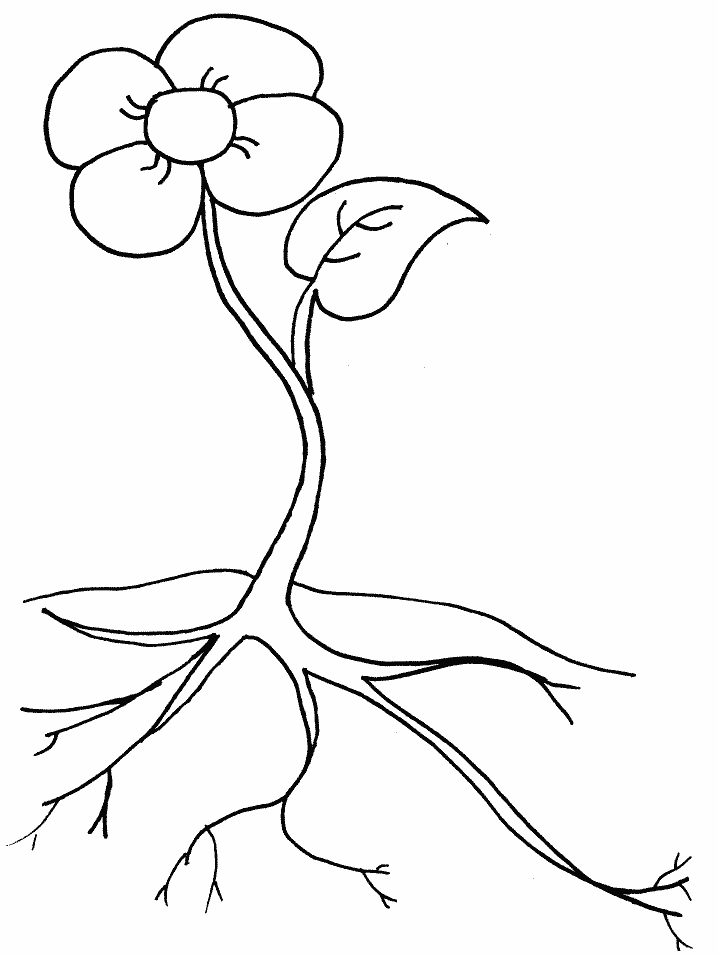 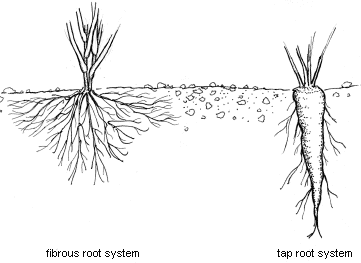 